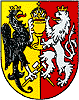 MĚSTSKÝ ÚŘAD KUTNÁ HORA
Havlíčkovo náměstí 552/1, 284 01 Kutná Hora, IČ: 00236195
odbor životního prostředí
sídlo odboru: Radnická 178, Kutná Hora
tel.: 327 710 111*, fax: 327 710 364
e-mail: podatelna@kutnahora.cz, ID: b65bfx3,  https://mu.kutnahora.cz/Žádost o vydání souhlasu ke zřizování* nebo rušení* cest(y) podle § 63 odst. 1zákona ČNR č. 114/1992 Sb., o ochraně přírody a krajiny, ve znění pozdějších předpisůŽádost o vydání souhlasu ke zřizování* nebo rušení* cest(y) podle § 63 odst. 1zákona ČNR č. 114/1992 Sb., o ochraně přírody a krajiny, ve znění pozdějších předpisůŽádám o vydání stanoviska ke zřizování* nebo rušení* cest(y),Žádám o vydání stanoviska ke zřizování* nebo rušení* cest(y),v katastrálním území: v katastrálním území: číslo parcel(y) dle PK* KN*: číslo parcel(y) dle PK* KN*: v rámci stavby:v rámci stavby:K žádosti dále uvádím, že: K žádosti dále uvádím, že: K žádosti předkládám následující doklady*:Doklad o vlastnictví (např. výpis z katastru nemovitostí, kupní smlouva, čestné prohlášení)Doklad o právní subjektivitě, výpis z obchodního rejstříkuSnímek z katastru nemovitostí s vyznačeným zájmovým územím a s vyznačenou stavbouOrientační plánek stavby s nákresem nebo projektová dokumentacePlnou moc v případě zastupováníK žádosti předkládám následující doklady*:Doklad o vlastnictví (např. výpis z katastru nemovitostí, kupní smlouva, čestné prohlášení)Doklad o právní subjektivitě, výpis z obchodního rejstříkuSnímek z katastru nemovitostí s vyznačeným zájmovým územím a s vyznačenou stavbouOrientační plánek stavby s nákresem nebo projektová dokumentacePlnou moc v případě zastupováníČestné prohlášení:*Čestně prohlašuji, že jsem jediným vlastníkem výše uvedených pozemků.Čestně prohlašuji, že jsme pouze tito vlastníci výše uvedených pozemků.Poučení: Úmyslné uvedení nepravdivých nebo neúplných údajů v čestném prohlášení nebo zatajení požadovaného údaje za získáním neoprávněné výhody je přestupkem podle § 2 odst. 2 písm. a) a b) zákona č. 251/2016 Sb., o některých přestupcích, ve znění pozdějších předpisů.Čestné prohlášení:*Čestně prohlašuji, že jsem jediným vlastníkem výše uvedených pozemků.Čestně prohlašuji, že jsme pouze tito vlastníci výše uvedených pozemků.Poučení: Úmyslné uvedení nepravdivých nebo neúplných údajů v čestném prohlášení nebo zatajení požadovaného údaje za získáním neoprávněné výhody je přestupkem podle § 2 odst. 2 písm. a) a b) zákona č. 251/2016 Sb., o některých přestupcích, ve znění pozdějších předpisů.Dne:u fyzických osob podpisy všech vlastníků pozemku(ů)jméno: adresa:datum narození nebo IČ:PSČ:* Nehodící se škrtněte !telefon: